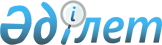 Екібастұз қалалық мәслихатының 2017 жылғы 26 желтоқсандағы "2018 - 2020 жылдарға арналған Екібастұз қаласының бюджеті туралы" № 201/25 шешіміне өзгерістер енгізу туралыПавлодар облысы Екібастұз қалалық мәслихатының 2018 жылғы 30 қарашадағы № 301/35 шешімі. Павлодар облысының Әділет департаментінде 2018 жылғы 6 желтоқсанда № 6140 болып тіркелді
      Қазақстан Республикасының 2008 жылғы 4 желтоқсандағы Бюджет кодексінің 106-бабы 4-тармағына, Қазақстан Республикасының 2001 жылғы 23 қаңтардағы "Қазақстан Республикасындағы жергілікті мемлекеттік басқару және өзін-өзі басқару туралы" Заңының 6-бабы 1-тармағының 1) тармақшасына сәйкес, Екібастұз қалалық мәслихаты ШЕШІМ ҚАБЫЛДАДЫ:
      1. Екібастұз қалалық мәслихатының 2017 жылғы 26 желтоқсандағы "2018 - 2020 жылдарға арналған Екібастұз қалалық бюджеті туралы" (Нормативтік құқықтық актілерді мемлекеттік тіркеу тізілімінде № 5761 болып тіркелген, 2018 жылғы 04 қаңтардағы "Отарқа" газетінде және 2018 жылғы 04 қаңтардағы "Голос Экибастуза" газетінде жарияланған) № 201/25 шешіміне келесі өзгерістер енгізілсін:
      1-тармақта:
      1) тармақшасында:
      "24 716 243" деген сандар "24 458 502" деген сандарымен ауыстырылсын;
      "18 169 997" деген сандар "18 033 727" деген сандарымен ауыстырылсын;
      "84 335" деген сандар "56 074" деген сандарымен ауыстырылсын;
      "412 623" деген сандар "513 073" деген сандарымен ауыстырылсын;
      "6 049 288" деген сандар "5 855 628" деген сандарымен ауыстырылсын;
      2) тармақшасында "28 674 849" деген сандар "28 183 709" деген сандарымен ауыстырылсын;
      4) тармақшасында:
      "-13 829" деген сандар "-86 729" деген сандарымен ауыстырылсын;
      "96 123" деген сандар "169 023" деген сандарымен ауыстырылсын;
      5) тармақшасында "-4 452 763" деген сандар "-4 146 464" деген сандарымен ауыстырылсын;
      6) тармақшсында "4 452 763" деген сандар "4 146 464" деген сандарымен ауыстырылсын;
      5-1-тармақ келесі редакцияда жазылсын:
      "2018 жылға арналған Екібастұз қалалық бюджетінде Шідерті поселкесі бюджетіне жалпы сомасы 57 725 мың теңге нысаналы ағымдағы трансферттер қарастырылсын, оның ішінде:
      33 862 мың теңге - мәдениет объектілерін жөндеуге;
      17 711 мың теңге - поселкешілік автомобиль жолдарын күрделі, орташа және ағымдағы жөндеуге;
      4 363 мың теңге – білім беру объектілерін ағымдағы жөндеуге;
      1 789 мың теңге - электр желілерін және жабдықтардарды ағымдағы жөндеуге.";
      8 тармақта "56 600" деген сандар "38 298" деген сандарымен ауыстырылсын;
      көрсетілген шешімнің 1, 2, 5, 6, 7-қосымшасы осы шешімнің 1, 2, 3, 4, 5-қосымшасына сәйкес жаңа редакцияда жазылсын.
      2. Осы шешімнің орындалуын бақылау Екібастұз қалалық мәслихатының экономика, бюджет және кәсіпкерлік жөніндегі тұрақты комиссиясына жүктелсін.
      3. Осы шешім 2018 жылғы 1 қаңтардан бастап қолданысқа енгізіледі. 2018 жылға арналған Екібастұз қалалық бюджеті
(өзгерістермен) 2019 жылға арналған Екібастұз қалалық бюджеті
(өзгерістермен) 2018 жылға арналған ауыл, ауылдық округтердің
бюджеттік бағдарламаларының тізбесі 2018 жылға арналған жергілікті өзін-өзі басқару
органдарына берілетін трансферттерді үлестіру 2018 жылға жоғары тұрған бюджеттерден бөлінген, нысаналы трансферттер
					© 2012. Қазақстан Республикасы Әділет министрлігінің «Қазақстан Республикасының Заңнама және құқықтық ақпарат институты» ШЖҚ РМК
				
      Сессия төрағасы

С. Садвакасов

      Қалалық мәслихат хатшысы

Б. Куспеков
Екібастұз қалалық
мәслихатының 2018 жылғы 30
қарашадағы № 301/35 шешіміне
1-қосымшаЕкібастұз қалалық
мәслихатының 2017 жылғы
26 желтоқсан (VI шақырылған,
кезекті XXV сессия)
№ 201/25 шешіміне
1-қосымша
Санаты
Санаты
Санаты
Санаты
Сомасы (мың теңге)
Сыныбы
Сыныбы
Сыныбы
Сомасы (мың теңге)
Iшкi сыныбы
Iшкi сыныбы
Сомасы (мың теңге)
Атауы
Сомасы (мың теңге)
1
2
3
4
5
1. Кірістер
24 458 502
1
Салықтық түсімдер
18 033 727
01
Табыс салығы
5 020 589
2
Жеке табыс салығы
5 020 589
03
Әлеуметтік салық
3 664 414
1
Әлеуметтік салық
3 664 414
04
Меншiкке салынатын салықтар
7 733 046
1
Мүлікке салынатын салықтар
6 132 043
3
Жер салығы
1 176 286
4
Көлiк құралдарына салынатын салық
423 348
5
Бiрыңғай жер салығы
1 369
05
Тауарларға, жұмыстарға және қызметтерге салынатын iшкi салықтар
1 557 678
2
Акциздер
18 762
3
Табиғи және басқа да ресурстарды пайдаланғаны үшiн түсетiн түсiмдер
1 424 469
4
Кәсiпкерлiк және кәсiби қызметтi жүргiзгенi үшiн алынатын алымдар
104 543
5
Ойын бизнесіне салық
9 904
08
Заңдық маңызы бар әрекеттердi жасағаны және (немесе) оған уәкiлеттiгi бар мемлекеттiк органдар немесе лауазымды адамдар құжаттар бергенi үшiн алынатын міндеттi төлемдер
58 000
1
Мемлекеттiк баж
58 000
2
Салықтық емес түсімдер
56 074
01
Мемлекеттік меншiктен түсетiн кірістер
38 956
1
Мемлекеттік кәсіпорындардың таза кірісі бөлігінің түсімдері
254
4
Мемлекет меншігінде тұрған, заңды тұлғалардағы қатысу үлесіне кірістер
1 342
5
Мемлекет меншігіндегі мүлікті жалға беруден түсетін кірістер
24 883
7
Мемлекеттік бюджеттен берілген кредиттер бойынша сыйақылар
10 839
9
Мемлекет меншігінен түсетін басқа да кірістер
1 638
06
Басқа да салықтық емес түсiмдер
17 118
1
Басқа да салықтық емес түсiмдер
17 118
3
Негізгі капиталды сатудан түсетін түсімдер
513 073
01
Мемлекеттік мекемелерге бекітілген мемлекеттік мүлікті сату
349 223
1
Мемлекеттік мекемелерге бекітілген мемлекеттік мүлікті сату
349 223
03
Жердi және материалдық емес активтердi сату
163 850
1
Жердi сату
49 000
2
Материалдық емес активтердi сату
114 850
4
Трансферттердің түсімдері
5 855 628
02
Мемлекеттік басқарудың жоғары тұрған органдарынан түсетін трансферттер
5 855 628
2
Облыстық бюджеттен түсетін трансферттер
5 855 628
Функционалдық топ
Функционалдық топ
Функционалдық топ
Функционалдық топ
Функционалдық топ
Сомасы (мың теңге)
Функционалдық кiшi топ
Функционалдық кiшi топ
Функционалдық кiшi топ
Функционалдық кiшi топ
Сомасы (мың теңге)
Бюджеттiк бағдарламалардың әкiмшiсi
Бюджеттiк бағдарламалардың әкiмшiсi
Бюджеттiк бағдарламалардың әкiмшiсi
Сомасы (мың теңге)
Бағдарлама
Бағдарлама
Сомасы (мың теңге)
Атауы
Сомасы (мың теңге)
1
2
3
4
5
6
2. Шығындар
28 183 709
01
Жалпы сипаттағы мемлекеттiк қызметтер
639 557
1
Мемлекеттiк басқарудың жалпы функцияларын орындайтын өкiлдi, атқарушы және басқа органдар
431 109
112
Аудан (облыстық маңызы бар қала) мәслихатының аппараты
35 435
001
Аудан (облыстық маңызы бар қала) мәслихатының қызметін қамтамасыз ету жөніндегі қызметтер
34 795
003
Мемлекеттік органның күрделі шығыстары
640
122
Аудан (облыстық маңызы бар қала) әкiмiнiң аппараты
235 976
001
Аудан (облыстық маңызы бар қала) әкiмiнiң қызметiн қамтамасыз ету жөніндегі қызметтер
217 378
003
Мемлекеттік органның күрделі шығыстары
11 901
113
Жергілікті бюджеттерден берілетін ағымдағы нысаналы трансферттер
6 697
123
Қаладағы аудан, аудандық маңызы бар қала, кент, ауыл, ауылдық округ әкімінің аппараты
159 698
001
Қаладағы аудан, аудандық маңызы бар қаланың, кент, ауыл, ауылдық округ әкімінің қызметін қамтамасыз ету жөніндегі қызметтер
141 240
022
Мемлекеттік органның күрделі шығыстары
18 458
2
Қаржылық қызмет
70 114
452
Ауданның (облыстық маңызы бар қаланың) қаржы бөлiмi
70 114
001
Ауданның (облыстық маңызы бар қаланың) бюджетін орындау және коммуналдық меншігін басқару саласындағы мемлекеттік саясатты іске асыру жөніндегі қызметтер
62 586
003
Салық салу мақсатында мүлiктi бағалауды жүргiзу
5 883
010
Жекешелендіру, коммуналдық меншікті басқару, жекешелендіруден кейінгі қызмет және осыған байланысты дауларды реттеу
1 405
018
Мемлекеттік органның күрделі шығыстары
240
5
Жоспарлау және статистикалық қызмет
41 561
453
Ауданның (облыстық маңызы бар қаланың) экономика және бюджеттік жоспарлау бөлiмi
41 561
001
Экономикалық саясатты, мемлекеттік жоспарлау жүйесін қалыптастыру және дамыту саласындағы мемлекеттік саясатты іске асыру жөніндегі қызметтер
40 561
004
Мемлекеттік органның күрделі шығыстары
1 000
9
Жалпы сипаттағы өзге де мемлекеттiк қызметтер
96 773
 458
Ауданның (облыстық маңызы бар қаланың) тұрғын үй-коммуналдық шаруашылығы, жолаушылар көлігі және автомобиль жолдары бөлімі
96 773
 001
Жергілікті деңгейде тұрғын үй-коммуналдық шаруашылығы, жолаушылар көлігі және автомобиль жолдары саласындағы мемлекеттік саясатты іске асыру жөніндегі қызметтер
77 273
113
Жергілікті бюджеттерден берілетін ағымдағы нысаналы трансферттер
19 500
02
Қорғаныс
58 594
1
Әскери мұқтаждар
43 694
122
Аудан (облыстық маңызы бар қала) әкiмiнiң аппараты
43 694
005
Жалпыға бiрдей әскери мiндеттi атқару шеңберiндегi iс-шаралар
43 694
2
Төтенше жағдайлар жөнiндегi жұмыстарды ұйымдастыру
14 900
122
Аудан (облыстық маңызы бар қала) әкiмiнiң аппараты
14 900
006
Аудан (облыстық маңызы бар қала) ауқымындағы төтенше жағдайлардың алдын алу және оларды жою
1 423
007
Аудандық (қалалық) ауқымдағы дала өрттерінің, сондай-ақ мемлекеттік өртке қарсы қызмет органдары құрылмаған елдi мекендерде өрттердің алдын алу және оларды сөндіру жөніндегі іс-шаралар
13 477
03
Қоғамдық тәртiп, қауiпсiздiк, құқықтық, сот, қылмыстық-атқару қызметi
104 552
9
Қоғамдық тәртіп және қауіпсіздік саласындағы басқа да қызметтер
104 552
458
Ауданның (облыстық маңызы бар қаланың) тұрғын үй-коммуналдық шаруашылығы, жолаушылар көлiгi және автомобиль жолдары бөлiмi
80 421
021
Елдi мекендерде жол қозғалысы қауiпсiздiгін қамтамасыз ету
80 421
499
Ауданның (облыстық маңызы бар қаланың) азаматтық хал актілерін тіркеу бөлімі
24 131
001
Жергілікті деңгейде азаматтық хал актілерін тіркеу саласындағы мемлекеттік саясатты іске асыру жөніндегі қызметтер
22 901
003
Мемлекеттік органның күрделі шығыстары
1 230
04
Бiлiм беру
9 495 458
1
Мектепке дейiнгi тәрбие және оқыту
2 221 261
464
Ауданның (облыстық маңызы бар қаланың) бiлiм бөлiмi
1 923 954
009
Мектепке дейінгі тәрбие мен оқыту ұйымдарының қызметін қамтамасыз ету
1 527 231
040
Мектепке дейінгі білім беру ұйымдарында мемлекеттік білім беру тапсырысын іске асыруға
396 723
467
Ауданның (облыстық маңызы бар қаланың) құрылыс бөлімі
297 307
037
Мектепке дейiнгi тәрбие және оқыту объектілерін салу және реконструкциялау
297 307
2
Бастауыш, негізгі орта және жалпы орта білім беру
6 679 645
123
Қаладағы аудан, аудандық маңызы бар қала, кент, ауыл, ауылдық округ әкімінің аппараты
6 281
005
Ауылдық жерлерде балаларды мектепке дейiн тегiн алып баруды және керi алып келудi ұйымдастыру
6 281
464
Ауданның (облыстық маңызы бар қаланың) бiлiм бөлiмi
5 505 483
003
Жалпы бiлiм беру
5 162 205
006
Балаларға қосымша білім беру
343 278
465
Ауданның (облыстық маңызы бар қаланың) дене шынықтыру және спорт бөлімі
432 854
017
Балалар мен жасөспірімдерге спорт бойынша қосымша білім беру
432 854
467
Ауданның (облыстық маңызы бар қаланың) құрылыс бөлімі
735 027
024
Бастауыш, негізгі орта және жалпы орта білім беру объектілерін салу және реконструкциялау
735 027
9
Бiлiм беру саласындағы өзге де қызметтер
594 552
464
Ауданның (облыстық маңызы бар қаланың) бiлiм бөлiмi
594 552
001
Жергілікті деңгейде білім беру саласындағы мемлекеттік саясатты іске асыру жөніндегі қызметтер
69 391
005
Ауданның (облыстық маңызы бар қаланың) мемлекеттiк бiлiм беру мекемелері үшiн оқулықтар мен оқу-әдiстемелiк кешендерді сатып алу және жеткiзу
154 620
007
Аудандық (қалалық) ауқымдағы мектеп олимпиадаларын және мектептен тыс іс-шараларды өткiзу
3 080
015
Жетім баланы (жетім балаларды) және ата-аналарының қамқорынсыз қалған баланы (балаларды) күтіп-ұстауға қамқоршыларға (қорғаншыларға) ай сайынға ақшалай қаражат төлемі
69 475
022
Жетім баланы (жетім балаларды) және ата-анасының қамқорлығынсыз қалған баланы (балаларды) асырап алғаны үшін Қазақстан азаматтарына біржолғы ақша қаражатын төлеуге арналған төлемдер
3 248
023
Әдістемелік жұмыс
10 890
067
Ведомстволық бағыныстағы мемлекеттік мекемелер мен ұйымдардың күрделі шығыстары
277 106
068
Халықтың компьютерлік сауаттылығын арттыруды қамтамасыз ету
2 379
113
Жергілікті бюджеттерден берілетін ағымдағы нысаналы трансферттер
4 363
05
Денсаулық сақтау
528
9
Денсаулық сақтау саласындағы өзге де қызметтер
528
123
Қаладағы аудан, аудандық маңызы бар қала, кент, ауыл, ауылдық округ әкімінің аппараты
528
002
Шұғыл жағдайларда сырқаты ауыр адамдарды дәрігерлік көмек көрсететін ең жақын денсаулық сақтау ұйымына дейін жеткізуді ұйымдастыру
528
06
Әлеуметтiк көмек және әлеуметтiк қамсыздандыру
861 906
1
Әлеуметтiк қамсыздандыру
51 864
451
Ауданның (облыстық маңызы бар қаланың) жұмыспен қамту және әлеуметтік бағдарламалар бөлімі
42 517
005
Мемлекеттік атаулы әлеуметтік көмек
42 517
464
Ауданның (облыстық маңызы бар қаланың) білім бөлімі
9 347
030
Патронат тәрбиешілерге берілген баланы (балаларды) асырап бағу
9 347
2
Әлеуметтiк көмек
632 169
123
Қаладағы аудан, аудандық маңызы бар қала, кент, ауыл, ауылдық округ әкімінің аппараты
2 506
003
Мұқтаж азаматтарға үйiнде әлеуметтiк көмек көрсету
2 506
451
Ауданның (облыстық маңызы бар қаланың) жұмыспен қамту және әлеуметтік бағдарламалар бөлімі
629 663
002
Жұмыспен қамту бағдарламасы
199 085
004
Ауылдық жерлерде тұратын денсаулық сақтау, білім беру, әлеуметтік қамтамасыз ету, мәдениет, спорт және ветеринар мамандарына отын сатып алуға Қазақстан Республикасының заңнамасына сәйкес әлеуметтік көмек көрсету
5 316
006
Тұрғын үйге көмек көрсету
24 720
007
Жергілікті өкілетті органдардың шешімі бойынша мұқтаж азаматтардың жекелеген топтарына әлеуметтік көмек
153 686
010
Үйден тәрбиеленіп оқытылатын мүгедек балаларды материалдық қамтамасыз ету
4 201
013
Белгіленген тұрғылықты жері жоқ тұлғаларды әлеуметтік бейімдеу
52 275
014
Мұқтаж азаматтарға үйде әлеуметтiк көмек көрсету
81 007
017
Оңалтудың жеке бағдарламасына сәйкес мұқтаж мүгедектерді міндетті гигиеналық құралдармен қамтамасыз ету, қозғалуға қиындығы бар бірінші топтағы мүгедектерге жеке көмекшінің және есту бойынша мүгедектерге қолмен көрсететін тіл маманының қызметтерін ұсыну
67 017
023
Жұмыспен қамту орталықтарының қызметін қамтамасыз ету
42 356
9
Әлеуметтiк көмек және әлеуметтiк қамтамасыз ету салаларындағы өзге де қызметтер
177 873
451
Ауданның (облыстық маңызы бар қаланың) жұмыспен қамту және әлеуметтік бағдарламалар бөлімі
177 873
001
Жергілікті деңгейде халық үшін әлеуметтік бағдарламаларды жұмыспен қамтуды қамтамасыз етуді іске асыру саласындағы мемлекеттік саясатты іске асыру жөніндегі қызметтер
54 751
011
Жәрдемақыларды және басқа да әлеуметтік төлемдерді есептеу, төлеу мен жеткізу бойынша қызметтерге ақы төлеу
2 179
021
Мемлекеттік органның күрделі шығыстары
247
050
Қазақстан Республикасында мүгедектердің құқықтарын қамтамасыз ету және өмір сүру сапасын жақсарту жөніндегі 2012 - 2018 жылдарға арналған іс-шаралар жоспарын іске асыру
49 454
054
Үкіметтік емес ұйымдарда мемлекеттік әлеуметтік тапсырысты орналастыру
70 200
067
Ведомстволық бағыныстағы мемлекеттік мекемелер мен ұйымдардың күрделі шығыстары
1 042
07
Тұрғын үй-коммуналдық шаруашылық
8 604 891
1
Тұрғын үй шаруашылығы
5 511 272
458
Ауданның (облыстық маңызы бар қаланың) тұрғын үй-коммуналдық шаруашылығы, жолаушылар көлiгi және автомобиль жолдары бөлiмi
210 700
003
Мемлекеттік тұрғын үй қорын сақтауды ұйымдастыру
200 720
004
Азаматтардың жекелеген санаттарын тұрғын үймен қамтамасыз ету
9 740
049
Көп пәтерлі тұрғын үйлерде энергетикалық аудит жүргізу
240
467
Ауданның (облыстық маңызы бар қаланың) құрылыс бөлімі
5 267 564
003
Коммуналдық тұрғын үй қорының тұрғын үйін жобалау және (немесе) салу, реконструкциялау
3 807 077
004
Инженерлік-коммуникациялық инфрақұрылымды жобалау, дамыту және (немесе) жайластыру
1 427 887
098
Коммуналдық тұрғын үй қорының тұрғын үйлерін сатып алу
32 600
479
Ауданның (облыстық маңызы бар қаланың) тұрғын үй инспекциясы бөлімі
33 008
001
Жергілікті деңгейде тұрғын үй қоры саласындағы мемлекеттік саясатты іске асыру жөніндегі қызметтер
33 008
2
Коммуналдық шаруашылық
2 009 989
123
Қаладағы аудан, аудандық маңызы бар қала, кент, ауыл, ауылдық округ әкімінің аппараты
18 702
014
Елдi мекендердi сумен жабдықтауды ұйымдастыру
18 702
458
Ауданның (облыстық маңызы бар қаланың) тұрғын үй-коммуналдық шаруашылығы, жолаушылар көлiгi және автомобиль жолдары бөлiмi
500
026
Ауданның (облыстық маңызы бар қаланың) коммуналдық меншігіндегі жылу жүйелерін қолдануды ұйымдастыру
500
467
Ауданның (облыстық маңызы бар қаланың) құрылыс бөлімі
1 990 787
005
Коммуналдық шаруашылығын дамыту
10 694
006
Сумен жабдықтау және су бұру жүйесін дамыту
512 904
007
Қаланы және елді мекендерді абаттандыруды дамыту
118 466
058
Елді мекендердегі сумен жабдықтау және су бұру жүйелерін дамыту
1 348 723
3
Елді мекендерді көркейту
1 083 630
123
Қаладағы аудан, аудандық маңызы бар қала, кент, ауыл, ауылдық округ әкімінің аппараты
18 709
008
Елді мекендердегі көшелерді жарықтандыру
15 211
011
Елдi мекендердi абаттандыру мен көгалдандыру
3 498
458
Ауданның (облыстық маңызы бар қаланың) тұрғын үй-коммуналдық шаруашылығы, жолаушылар көлiгi және автомобиль жолдары бөлiмi
1 064 921
015
Елдi мекендердегі көшелердi жарықтандыру
206 899
016
Елдi мекендердiң санитариясын қамтамасыз ету
136 371
017
Жерлеу орындарын ұстау және туыстары жоқ адамдарды жерлеу
5 202
018
Елдi мекендердi абаттандыру және көгалдандыру
716 449
08
Мәдениет, спорт, туризм және ақпараттық кеңiстiк
1 022 536
1
Мәдениет саласындағы қызмет
476 885
455
Ауданның (облыстық маңызы бар қаланың) мәдениет және тілдерді дамыту бөлімі
338 791
003
Мәдени-демалыс жұмысын қолдау
338 791
467
Ауданның (облыстық маңызы бар қаланың) құрылыс бөлімі
138 094
011
Мәдениет объектілерін дамыту
138 094
2
Спорт
223 828
465
Ауданның (облыстық маңызы бар қаланың) дене шынықтыру және спорт бөлімі
223 828
001
Жергілікті деңгейде дене шынықтыру және спорт саласындағы мемлекеттік саясатты іске асыру жөніндегі қызметтер
18 984
005
Ұлттық және бұқаралық спорт түрлерін дамыту
132 179
006
Аудандық (облыстық маңызы бар қалалық) деңгейде спорттық жарыстар өткiзу
19 281
007
Әртүрлi спорт түрлерi бойынша аудан (облыстық маңызы бар қала) құрама командаларының мүшелерiн дайындау және олардың облыстық спорт жарыстарына қатысуы
7 081
032
Ведомстволық бағыныстағы мемлекеттік мекемелер мен ұйымдардың күрделі шығыстары
46 303
3
Ақпараттық кеңiстiк
157 763
455
Ауданның (облыстық маңызы бар қаланың) мәдениет және тілдерді дамыту бөлімі
96 955
006
Аудандық (қалалық) кiтапханалардың жұмыс iстеуi
88 566
007
Мемлекеттiк тiлдi және Қазақстан халқының басқа да тiлдерін дамыту
8 389
456
Ауданның (облыстық маңызы бар қаланың) ішкі саясат бөлімі
60 808
002
Мемлекеттік ақпараттық саясат жүргізу жөніндегі қызметтер
60 808
9
Мәдениет, спорт, туризм және ақпараттық кеңiстiктi ұйымдастыру жөнiндегi өзге де қызметтер
164 060
455
Ауданның (облыстық маңызы бар қаланың) мәдениет және тілдерді дамыту бөлімі
112 354
001
Жергілікті деңгейде тілдерді және мәдениетті дамыту саласындағы мемлекеттік саясатты іске асыру жөніндегі қызметтер
15 548
032
Ведомстволық бағыныстағы мемлекеттік мекемелер мен ұйымдардың күрделі шығыстары
62 944
113
Жергілікті бюджеттерден берілетін ағымдағы нысаналы трансферттер
33 862
456
Ауданның (облыстық маңызы бар қаланың) ішкі саясат бөлімі
51 706
001
Жергілікті деңгейде ақпарат, мемлекеттілікті нығайту және азаматтардың әлеуметтік сенімділігін қалыптастыру саласында мемлекеттік саясатты іске асыру жөніндегі қызметтер
18 462
003
Жастар саясаты саласында іс-шараларды iске асыру
33 244
10
Ауыл, су, орман, балық шаруашылығы, ерекше қорғалатын табиғи аумақтар, қоршаған ортаны және жануарлар дүниесін қорғау, жер қатынастары
170 139
1
Ауыл шаруашылығы
118 231
462
Ауданның (облыстық маңызы бар қаланың) ауыл шаруашылығы бөлімі
23 099
001
Жергілікті деңгейде ауыл шаруашылығы саласындағы мемлекеттік саясатты іске асыру жөніндегі қызметтер
22 367
006
Мемлекеттік органның күрделі шығыстары
732
467
Ауданның (облыстық маңызы бар қаланың) құрылыс бөлімі
856
010
Ауыл шаруашылығы объектілерін дамыту
856
473
Ауданның (облыстық маңызы бар қаланың) ветеринария бөлімі 
94 276
001
Жергілікті деңгейде ветеринария саласындағы мемлекеттік саясатты іске асыру жөніндегі қызметтер
22 231
005
Мал көмінділерінің (биотермиялық шұңқырлардың) жұмыс істеуін қамтамасыз ету
13 637
007
Қаңғыбас иттер мен мысықтарды аулауды және жоюды ұйымдастыру
5 673
011
Эпизоотияға қарсы іс-шаралар жүргізу
50 071
047
Жануарлардың саулығы мен адамның денсаулығына қауіп төндіретін, алып қоймай залалсыздандырылған (зарарсыздандырылған) және қайта өңделген жануарлардың, жануарлардан алынатын өнімдер мен шикізаттың құнын иелеріне өтеу
2 664
6
Жер қатынастары
47 973
463
Ауданның (облыстық маңызы бар қаланың) жер қатынастары бөлiмi
47 973
001
Аудан (облыстық маңызы бар қала) аумағында жер қатынастарын реттеу саласындағы мемлекеттік саясатты іске асыру жөніндегі қызметтер
43 931
006
Аудандардың, облыстық маңызы бар, аудандық маңызы бар қалалардың, кенттердiң, ауылдардың, ауылдық округтердiң шекарасын белгiлеу кезiнде жүргiзiлетiн жерге орналастыру
4 042
9
Ауыл, су, орман, балық шаруашылығы, қоршаған ортаны қорғау және жер қатынастары саласындағы басқа да қызметтер
3 935
453
Ауданның (облыстық маңызы бар қаланың) экономика және бюджеттік жоспарлау бөлiмi
3 935
099
Мамандарға әлеуметтік қолдау көрсету жөніндегі шараларды іске асыру
3 935
11
Өнеркәсіп, сәулет, қала құрылысы және құрылыс қызметі
97 513
2
Сәулет, қала құрылысы және құрылыс қызметі
97 513
467
Ауданның (облыстық маңызы бар қаланың) құрылыс бөлімі
51 242
001
Жергілікті деңгейде құрылыс саласындағы мемлекеттік саясатты іске асыру жөніндегі қызметтер
48 953
017
Мемлекеттік органның күрделі шығыстары
2 289
468
Ауданның (облыстық маңызы бар қаланың) сәулет және қала құрылысы бөлімі
46 271
001
Жергілікті деңгейде сәулет және қала құрылысы саласындағы мемлекеттік саясатты іске асыру жөніндегі қызметтер
21 218
003
Аудан аумағында қала құрылысын дамыту схемаларын және елді мекендердің бас жоспарларын әзірлеу
25 053
12
Көлiк және коммуникация
3 066 309
1
Автомобиль көлiгi
2 954 150
123
Қаладағы аудан, аудандық маңызы бар қала, кент, ауыл, ауылдық округ әкімінің аппараты
7 788
013
Аудандық маңызы бар қалаларда, кенттерде, ауылдарда, ауылдық округтерде автомобиль жолдарының жұмыс істеуін қамтамасыз ету
7 788
458
Ауданның (облыстық маңызы бар қаланың) тұрғын үй-коммуналдық шаруашылығы, жолаушылар көлiгi және автомобиль жолдары бөлiмi
2 946 362
022
Көлік инфрақұрылымын дамыту
260 572
023
Автомобиль жолдарының жұмыс iстеуiн қамтамасыз ету
663 767
045
Аудандық маңызы бар автомобиль жолдарын және елді мекендердің көшелерін күрделі және орташа жөндеу
742 311
051
Көлiк инфрақұрылымының басым жобаларын іске асыру
1 279 712
9
Көлiк және коммуникациялар саласындағы өзге де қызметтер
112 159
458
Ауданның (облыстық маңызы бар қаланың) тұрғын үй-коммуналдық шаруашылығы, жолаушылар көлiгi және автомобиль жолдары бөлiмi
112 159
024
Кентiшiлiк (қалаiшiлiк), қала маңындағы ауданiшiлiк қоғамдық жолаушылар тасымалдарын ұйымдастыру
112 159
13
Басқалар
69 221
3
Кәсiпкерлiк қызметтi қолдау және бәсекелестікті қорғау
23 255
469
Ауданның (облыстық маңызы бар қаланың) кәсіпкерлік бөлімі
23 255
001
Жергілікті деңгейде кәсіпкерлікті дамыту саласындағы мемлекеттік саясатты іске асыру жөніндегі қызметтер
23 016
003
Кәсіпкерлік қызметті қолдау
239
9
Басқалар
45 966
123
Қаладағы аудан, аудандық маңызы бар қала, кент, ауыл, ауылдық округ әкімінің аппараты
7 668
040
Өңірлерді дамытудың 2020 жылға дейінгі бағдарламасы шеңберінде өңірлерді экономикалық дамытуға жәрдемдесу бойынша шараларды іске асыру
7 668 
452
Ауданның (облыстық маңызы бар қаланың) қаржы бөлiмi
38 298
012
Ауданның (облыстық маңызы бар қаланың) жергілікті атқарушы органының резерві
38 298
14
Борышқа қызмет көрсету
10 839
1
Борышқа қызмет көрсету
10 839
452
Ауданның (облыстық маңызы бар қаланың) қаржы бөлiмi
10 839
013
Жергілікті атқарушы органдардың облыстық бюджеттен қарыздар бойынша сыйақылар мен өзге де төлемдерді төлеу бойынша борышына қызмет көрсету
10 839
15
Трансферттер
3 981 666
1
Трансферттер
3 981 666
452
Ауданның (облыстық маңызы бар қаланың) қаржы бөлiмi
3 981 666
006
Пайдаланылмаған (толық пайдаланылмаған) нысаналы трансферттерді қайтару
41 907
007
Бюджеттік алып қоюлар
3 337 044
024
Заңнаманың өзгертуіне байланысты жоғары тұрған бюджеттің шығындарын өтеуге төменгі тұрған бюджеттен ағымдағы нысаналы трансферттер
387 750
038
Субвенциялар
188 016
051
Жергілікті өзін-өзі басқару органдарына берілетін трансферттер
26 949
3. Таза бюджеттік кредиттеу
507 986
Бюджеттік кредиттер
778 430
07
Тұрғын үй-коммуналдық шаруашылық
764 000
1
Тұрғын үй шаруашылығы
764 000
458
Ауданның (облыстық маңызы бар қаланың) тұрғын үй-коммуналдық шаруашылығы, жолаушылар көлiгi және автомобиль жолдары бөлiмi
764 000
053
Жылумен жабдықтау, сумен жабдықтау және су бұру жүйелерін реконструкция және құрылыс үшін кредит беру
764 000
10
Ауыл, су, орман, балық шаруашылығы, ерекше қорғалатын табиғи аумақтар, қоршаған ортаны және жануарлар дүниесін қорғау, жер қатынастары
14 430
9
Ауыл, су, орман, балық шаруашылығы, қоршаған ортаны қорғау және жер қатынастары саласындағы басқа да қызметтер
14 430
453
Ауданның (облыстық маңызы бар қаланың) экономика және бюджеттік жоспарлау бөлiмi
14 430
006
Мамандарды әлеуметтік қолдау шараларын іске асыру үшін бюджеттік кредиттер
14 430
5
Бюджеттік кредиттерді өтеу
270 444
01
Бюджеттік кредиттерді өтеу
270 444
1
Мемлекеттік бюджеттен берілген бюджеттік кредиттерді өтеу
270 444
4. Қаржы активтерімен операциялар бойынша сальдо
-86 729
Қаржы активтерiн сатып алу
82 294
13
Басқалар
82 294
9
Басқалар
82 294
452
Ауданның (облыстық маңызы бар қаланың) қаржы бөлiмi
82 294
014
Заңды тұлғалардың жарғылық капиталын қалыптастыру немесе ұлғайту
82 294
6
Мемлекеттің қаржы активтерін сатудан түсетін түсімдер
169 023
01
Мемлекеттің қаржы активтерін сатудан түсетін түсімдер
169 023
1
Қаржы активтерiн ел ішінде сатудан түсетін түсімдер
169 023
5. Бюджет тапшылығы (профициті)
-4 146 464
6. Бюджет тапшылығын қаржыландыру (профицитін пайдалану)
4 146 464
7
Қарыздар түсімдері
4 155 312
01
Мемлекеттік ішкі қарыздар
4 155 312
2
Қарыз алу келісім-шарттары
4 155 312
16
Қарыздарды өтеу
570 444
1
Қарыздарды өтеу
570 444
452
Ауданның (облыстық маңызы бар қаланың) қаржы бөлімі
570 444
008
Жергілікті атқарушы органның жоғары тұрған бюджет алдындағы борышын өтеу
570 444
8
Бюджет қаражаттарының пайдаланылатын қалдықтары
561 596
01
Бюджет қаражаттарының қалдықтары
561 596
1
Бюджет қаражаттарының бос қалдықтары
561 596Екібастұз қалалық
мәслихатының 2018 жылғы 30
қарашадағы № 301/35 шешіміне
2-қосымшаЕкібастұз қалалық
мәслихатының 2017 жылғы
26 желтоқсан (VI шақырылған,
кезекті XXV сессия)
№ 201/25 шешіміне
2-қосымша
Санаты
Санаты
Санаты
Санаты
Сомасы (мың теңге)
Сыныбы
Сыныбы
Сыныбы
Сомасы (мың теңге)
Iшкi сыныбы
Iшкi сыныбы
Сомасы (мың теңге)
Атауы
Сомасы (мың теңге)
1
2
3
4
5
1. Кірістер
16 879 819
1
Салықтық түсімдер
16 397 465
01
Табыс салығы
3 665 898
2
Жеке табыс салығы
3 665 898
03
Әлеуметтік салық
2 515 180
1
Әлеуметтік салық
2 515 180
04
Меншiкке салынатын салықтар
8 490 125
1
Мүлікке салынатын салықтар
6 972 762
3
Жер салығы
1 098 247
4
Көлiк құралдарына салынатын салық
417 679
5
Бiрыңғай жер салығы
1 437
05
Тауарларға, жұмыстарға және қызметтерге салынатын iшкi салықтар
1 635 014
2
Акциздер
19 700
3
Табиғи және басқа да ресурстарды пайдаланғаны үшiн түсетiн түсiмдер
1 403 969
4
Кәсiпкерлiк және кәсiби қызметтi жүргiзгенi үшiн алынатын алымдар
200 946
5
Ойын бизнесіне салық
10 399
08
Заңдық маңызы бар әрекеттердi жасағаны және (немесе) оған уәкiлеттiгi бар мемлекеттiк органдар немесе лауазымды адамдар құжаттар бергенi үшiн алынатын міндеттi төлемдер
91 248
1
Мемлекеттiк баж
91 248
2
Салықтық емес түсімдер
70 805
01
Мемлекеттік меншiктен түсетiн кірістер
26 817
1
Мемлекеттік кәсіпорындардың таза кірісі бөлігінің түсімдері
287
5
Мемлекет меншігіндегі мүлікті жалға беруден түсетін кірістер
24 195
7
Мемлекеттік бюджеттен берілген кредиттер бойынша сыйақылар
615
9
Мемлекет меншігінен түсетін басқа да кірістер
1 720
06
Басқа да салықтық емес түсiмдер
43 988
1
Басқа да салықтық емес түсiмдер
43 988
3
Негізгі капиталды сатудан түсетін түсімдер
50 488
01
Мемлекеттік мекемелерге бекітілген мемлекеттік мүлікті сату
8 488
1
Мемлекеттік мекемелерге бекітілген мемлекеттік мүлікті сату
8 488
03
Жердi және материалдық емес активтердi сату
42 000
1
Жердi сату
36 750
2
Материалдық емес активтердi сату
5 250
4
Трансферттердің түсімдері
361 061
02
Мемлекеттік басқарудың жоғары тұрған органдарынан түсетін трансферттер
361 061
2
Облыстық бюджеттен түсетін трансферттер
361 061
Функционалдық топ
Функционалдық топ
Функционалдық топ
Функционалдық топ
Функционалдық топ
Сомасы (мың теңге)
Функционалдық кiшi топ
Функционалдық кiшi топ
Функционалдық кiшi топ
Функционалдық кiшi топ
Сомасы (мың теңге)
Бюджеттiк бағдарламалардың әкiмшiсi
Бюджеттiк бағдарламалардың әкiмшiсi
Бюджеттiк бағдарламалардың әкiмшiсi
Сомасы (мың теңге)
Бағдарлама
Бағдарлама
Сомасы (мың теңге)
Атауы
Сомасы (мың теңге)
1
2
3
4
5
6
2. Шығындар
16 931 464
01
Жалпы сипаттағы мемлекеттiк қызметтер
521 223
1
Мемлекеттiк басқарудың жалпы функцияларын орындайтын өкiлдi, атқарушы және басқа органдар
363 156
112
Аудан (облыстық маңызы бар қала) мәслихатының аппараты
27 160
001
Аудан (облыстық маңызы бар қала) мәслихатының қызметін қамтамасыз ету жөніндегі қызметтер
27 160
122
Аудан (облыстық маңызы бар қала) әкiмiнiң аппараты
201 983
001
Аудан (облыстық маңызы бар қала) әкiмiнiң қызметiн қамтамасыз ету жөніндегі қызметтер
201 983
123
Қаладағы аудан, аудандық маңызы бар қала, кент, ауыл, ауылдық округ әкімінің аппараты
134 013
001
Қаладағы аудан, аудандық маңызы бар қаланың, кент, ауыл, ауылдық округ әкімінің қызметін қамтамасыз ету жөніндегі қызметтер
134 013
2
Қаржылық қызмет
66 257
452
Ауданның (облыстық маңызы бар қаланың) қаржы бөлiмi
66 257
001
Ауданның (облыстық маңызы бар қаланың) бюджетін орындау және коммуналдық меншігін басқару саласындағы мемлекеттік саясатты іске асыру жөніндегі қызметтер
58 013
003
Салық салу мақсатында мүлiктi бағалауды жүргiзу
5 815
010
Жекешелендіру, коммуналдық меншікті басқару, жекешелендіруден кейінгі қызмет және осыған байланысты дауларды реттеу
2 429
5
Жоспарлау және статистикалық қызмет
38 043
453
Ауданның (облыстық маңызы бар қаланың) экономика және бюджеттік жоспарлау бөлiмi
38 043
001
Экономикалық саясатты, мемлекеттік жоспарлау жүйесін қалыптастыру және дамыту саласындағы мемлекеттік саясатты іске асыру жөніндегі қызметтер
38 043
9
Жалпы сипаттағы өзге де мемлекеттiк қызметтер
53 767
 458
Ауданның (облыстық маңызы бар қаланың) тұрғын үй-коммуналдық шаруашылығы, жолаушылар көлігі және автомобиль жолдары бөлімі
53 767
 001
Жергілікті деңгейде тұрғын үй-коммуналдық шаруашылығы, жолаушылар көлігі және автомобиль жолдары саласындағы мемлекеттік саясатты іске асыру жөніндегі қызметтер
53 767
02
Қорғаныс
53 076
1
Әскери мұқтаждар
46 498
122
Аудан (облыстық маңызы бар қала) әкiмiнiң аппараты
46 498
005
Жалпыға бiрдей әскери мiндеттi атқару шеңберiндегi iс-шаралар
46 498
2
Төтенше жағдайлар жөнiндегi жұмыстарды ұйымдастыру
6 578
122
Аудан (облыстық маңызы бар қала) әкiмiнiң аппараты
6 578
007
Аудандық (қалалық) ауқымдағы дала өрттерінің, сондай-ақ мемлекеттік өртке қарсы қызмет органдары құрылмаған елдi мекендерде өрттердің алдын алу және оларды сөндіру жөніндегі іс-шаралар
6 578
03
Қоғамдық тәртiп, қауiпсiздiк, құқықтық, сот, қылмыстық-атқару қызметi
64 440
9
Қоғамдық тәртіп және қауіпсіздік саласындағы басқа да қызметтер
64 440
458
Ауданның (облыстық маңызы бар қаланың) тұрғын үй-коммуналдық шаруашылығы, жолаушылар көлiгi және автомобиль жолдары бөлiмi
43 613
021
Елдi мекендерде жол қозғалысы қауiпсiздiгін қамтамасыз ету
43 613
499
Ауданның (облыстық маңызы бар қаланың) азаматтық хал актілерін тіркеу бөлімі
20 827
001
Жергілікті деңгейде азаматтық хал актілерін тіркеу саласындағы мемлекеттік саясатты іске асыру жөніндегі қызметтер
20 827
04
Бiлiм беру
7 843 200
1
Мектепке дейiнгi тәрбие және оқыту
1 921 274
464
Ауданның (облыстық маңызы бар қаланың) бiлiм бөлiмi
1 921 274
009
Мектепке дейінгі тәрбие мен оқыту ұйымдарының қызметін қамтамасыз ету
1 525 978
040
Мектепке дейінгі білім беру ұйымдарында мемлекеттік білім беру тапсырысын іске асыруға
395 296
2
Бастауыш, негізгі орта және жалпы орта білім беру
5 638 766
123
Қаладағы аудан, аудандық маңызы бар қала, кент, ауыл, ауылдық округ әкімінің аппараты
6 607
005
Ауылдық жерлерде балаларды мектепке дейiн тегiн алып баруды және керi алып келудi ұйымдастыру
6 607
464
Ауданның (облыстық маңызы бар қаланың) бiлiм бөлiмi
5 165 182
003
Жалпы бiлiм беру
4 812 638
006
Балаларға қосымша білім беру
352 544
465
Ауданның (облыстық маңызы бар қаланың) дене шынықтыру және спорт бөлімі
411 648
017
Балалар мен жасөспірімдерге спорт бойынша қосымша білім беру
411 648
467
Ауданның (облыстық маңызы бар қаланың) құрылыс бөлімі
55 329
024
Бастауыш, негізгі орта және жалпы орта білім беру объектілерін салу және реконструкциялау
55 329
9
Бiлiм беру саласындағы өзге де қызметтер
283 160
464
Ауданның (облыстық маңызы бар қаланың) бiлiм бөлiмi
283 160
001
Жергілікті деңгейде білім беру саласындағы мемлекеттік саясатты іске асыру жөніндегі қызметтер
42 704
005
Ауданның (облыстық маңызы бар қаланың) мемлекеттiк бiлiм беру мекемелері үшiн оқулықтар мен оқу-әдiстемелiк кешендерді сатып алу және жеткiзу
160 000
007
Аудандық (қалалық) ауқымдағы мектеп олимпиадаларын және мектептен тыс іс-шараларды өткiзу
4 098
015
Жетім баланы (жетім балаларды) және ата-аналарының қамқорынсыз қалған баланы (балаларды) күтіп-ұстауға қамқоршыларға (қорғаншыларға) ай сайынға ақшалай қаражат төлемі
72 948
022
Жетім баланы (жетім балаларды) және ата-анасының қамқорлығынсыз қалған баланы (балаларды) асырап алғаны үшін Қазақстан азаматтарына біржолғы ақша қаражатын төлеуге арналған төлемдер
3 410
05
Денсаулық сақтау
538
9
Денсаулық сақтау саласындағы өзге де қызметтер
538
123
Қаладағы аудан, аудандық маңызы бар қала, кент, ауыл, ауылдық округ әкімінің аппараты
538
002
Шұғыл жағдайларда сырқаты ауыр адамдарды дәрігерлік көмек көрсететін ең жақын денсаулық сақтау ұйымына дейін жеткізуді ұйымдастыру
538
06
Әлеуметтiк көмек және әлеуметтiк қамсыздандыру
664 391
1
Әлеуметтiк қамсыздандыру
41 929
451
Ауданның (облыстық маңызы бар қаланың) жұмыспен қамту және әлеуметтік бағдарламалар бөлімі
33 984
005
Мемлекеттік атаулы әлеуметтік көмек
33 984
464
Ауданның (облыстық маңызы бар қаланың) білім бөлімі
7 945
030
Патронат тәрбиешілерге берілген баланы (балаларды) асырап бағу
7 945
2
Әлеуметтiк көмек
548 920
123
Қаладағы аудан, аудандық маңызы бар қала, кент, ауыл, ауылдық округ әкімінің аппараты
3 080
003
Мұқтаж азаматтарға үйiнде әлеуметтiк көмек көрсету
3 080
451
Ауданның (облыстық маңызы бар қаланың) жұмыспен қамту және әлеуметтік бағдарламалар бөлімі
545 840
002
Жұмыспен қамту бағдарламасы
83 517
004
Ауылдық жерлерде тұратын денсаулық сақтау, білім беру, әлеуметтік қамтамасыз ету, мәдениет, спорт және ветеринар мамандарына отын сатып алуға Қазақстан Республикасының заңнамасына сәйкес әлеуметтік көмек көрсету
5 732
006
Тұрғын үйге көмек көрсету
38 874
007
Жергілікті өкілетті органдардың шешімі бойынша мұқтаж азаматтардың жекелеген топтарына әлеуметтік көмек
169 445
010
Үйден тәрбиеленіп оқытылатын мүгедек балаларды материалдық қамтамасыз ету
5 454
013
Белгіленген тұрғылықты жері жоқ тұлғаларды әлеуметтік бейімдеу
50 807
014
Мұқтаж азаматтарға үйде әлеуметтiк көмек көрсету
81 575
017
Оңалтудың жеке бағдарламасына сәйкес мұқтаж мүгедектерді міндетті гигиеналық құралдармен қамтамасыз ету, қозғалуға қиындығы бар бірінші топтағы мүгедектерге жеке көмекшінің және есту бойынша мүгедектерге қолмен көрсететін тіл маманының қызметтерін ұсыну
74 307
023
Жұмыспен қамту орталықтарының қызметін қамтамасыз ету
36 129
9
Әлеуметтiк көмек және әлеуметтiк қамтамасыз ету салаларындағы өзге де қызметтер
73 542
451
Ауданның (облыстық маңызы бар қаланың) жұмыспен қамту және әлеуметтік бағдарламалар бөлімі
73 542
001
Жергілікті деңгейде халық үшін әлеуметтік бағдарламаларды жұмыспен қамтуды қамтамасыз етуді іске асыру саласындағы мемлекеттік саясатты іске асыру жөніндегі қызметтер
55 098
011
Жәрдемақыларды және басқа да әлеуметтік төлемдерді есептеу, төлеу мен жеткізу бойынша қызметтерге ақы төлеу
3 242
054
Үкіметтік емес ұйымдарда мемлекеттік әлеуметтік тапсырысты орналастыру
15 202
07
Тұрғын үй-коммуналдық шаруашылық
950 216
1
Тұрғын үй шаруашылығы
275 146
458
Ауданның (облыстық маңызы бар қаланың) тұрғын үй-коммуналдық шаруашылығы, жолаушылар көлiгi және автомобиль жолдары бөлiмi
116 977
003
Мемлекеттік тұрғын үй қорын сақтауды ұйымдастыру
116 977
467
Ауданның (облыстық маңызы бар қаланың) құрылыс бөлімі
125 732
004
Инженерлік-коммуникациялық инфрақұрылымды жобалау, дамыту және (немесе) жайластыру
125 732
479
Ауданның (облыстық маңызы бар қаланың) тұрғын үй инспекциясы бөлімі
32 437
001
Жергілікті деңгейде тұрғын үй қоры саласындағы мемлекеттік саясатты іске асыру жөніндегі қызметтер
32 437
2
Коммуналдық шаруашылық
198 692
123
Қаладағы аудан, аудандық маңызы бар қала, кент, ауыл, ауылдық округ әкімінің аппараты
18 692
014
Елдi мекендердi сумен жабдықтауды ұйымдастыру
18 692
467
Ауданның (облыстық маңызы бар қаланың) құрылыс бөлімі
180 000
058
Елді мекендердегі сумен жабдықтау және су бұру жүйелерін дамыту
180 000
3
Елді мекендерді көркейту
476 378
123
Қаладағы аудан, аудандық маңызы бар қала, кент, ауыл, ауылдық округ әкімінің аппараты
15 781
008
Елді мекендердегі көшелерді жарықтандыру
15 781
458
Ауданның (облыстық маңызы бар қаланың) тұрғын үй-коммуналдық шаруашылығы, жолаушылар көлiгi және автомобиль жолдары бөлiмi
460 597
015
Елдi мекендердегі көшелердi жарықтандыру
215 769
016
Елдi мекендердiң санитариясын қамтамасыз ету
72 192
017
Жерлеу орындарын ұстау және туыстары жоқ адамдарды жерлеу
10 670
018
Елдi мекендердi абаттандыру және көгалдандыру
161 966
08
Мәдениет, спорт, туризм және ақпараттық кеңiстiк
488 312
1
Мәдениет саласындағы қызмет
223 241
455
Ауданның (облыстық маңызы бар қаланың) мәдениет және тілдерді дамыту бөлімі
223 241
003
Мәдени-демалыс жұмысын қолдау
223 241
2
Спорт
44 819
465
Ауданның (облыстық маңызы бар қаланың) дене шынықтыру және спорт бөлімі
44 819
001
Жергілікті деңгейде дене шынықтыру және спорт саласындағы мемлекеттік саясатты іске асыру жөніндегі қызметтер
17 237
005
Ұлттық және бұқаралық спорт түрлерін дамыту
6 744
006
Аудандық (облыстық маңызы бар қалалық) деңгейде спорттық жарыстар өткiзу
13 757
007
Әртүрлi спорт түрлерi бойынша аудан (облыстық маңызы бар қала) құрама командаларының мүшелерiн дайындау және олардың облыстық спорт жарыстарына қатысуы
7 081
3
Ақпараттық кеңiстiк
154 447
455
Ауданның (облыстық маңызы бар қаланың) мәдениет және тілдерді дамыту бөлімі
92 809
006
Аудандық (қалалық) кiтапханалардың жұмыс iстеуi
88 920
007
Мемлекеттiк тiлдi және Қазақстан халқының басқа да тiлдерін дамыту
3 889
456
Ауданның (облыстық маңызы бар қаланың) ішкі саясат бөлімі
61 638
002
Мемлекеттік ақпараттық саясат жүргізу жөніндегі қызметтер
61 638
9
Мәдениет, спорт, туризм және ақпараттық кеңiстiктi ұйымдастыру жөнiндегi өзге де қызметтер
65 805
455
Ауданның (облыстық маңызы бар қаланың) мәдениет және тілдерді дамыту бөлімі
15 015
001
Жергілікті деңгейде тілдерді және мәдениетті дамыту саласындағы мемлекеттік саясатты іске асыру жөніндегі қызметтер
15 015
456
Ауданның (облыстық маңызы бар қаланың) ішкі саясат бөлімі
50 790
001
Жергілікті деңгейде ақпарат, мемлекеттілікті нығайту және азаматтардың әлеуметтік сенімділігін қалыптастыру саласында мемлекеттік саясатты іске асыру жөніндегі қызметтер
18 040
003
Жастар саясаты саласында іс-шараларды iске асыру
32 750
10
Ауыл, су, орман, балық шаруашылығы, ерекше қорғалатын табиғи аумақтар, қоршаған ортаны және жануарлар дүниесін қорғау, жер қатынастары
139 984
1
Ауыл шаруашылығы
98 103
462
Ауданның (облыстық маңызы бар қаланың) ауыл шаруашылығы бөлімі
19 261
001
Жергілікті деңгейде ауыл шаруашылығы саласындағы мемлекеттік саясатты іске асыру жөніндегі қызметтер
19 261
473
Ауданның (облыстық маңызы бар қаланың) ветеринария бөлімі
78 842
001
Жергілікті деңгейде ветеринария саласындағы мемлекеттік саясатты іске асыру жөніндегі қызметтер
20 854
005
Мал көмінділерінің (биотермиялық шұңқырлардың) жұмыс істеуін қамтамасыз ету
12 637
007
Қаңғыбас иттер мен мысықтарды аулауды және жоюды ұйымдастыру
3 780
011
Эпизоотияға қарсы іс-шаралар жүргізу
41 571
6
Жер қатынастары
37 931
463
Ауданның (облыстық маңызы бар қаланың) жер қатынастары бөлiмi
37 931
001
Аудан (облыстық маңызы бар қала) аумағында жер қатынастарын реттеу саласындағы мемлекеттік саясатты іске асыру жөніндегі қызметтер
37 931
9
Ауыл, су, орман, балық шаруашылығы, қоршаған ортаны қорғау және жер қатынастары саласындағы басқа да қызметтер
3 950
453
Ауданның (облыстық маңызы бар қаланың) экономика және бюджеттік жоспарлау бөлiмi
3 950
099
Мамандарға әлеуметтік қолдау көрсету жөніндегі шараларды іске асыру
3 950
11
Өнеркәсіп, сәулет, қала құрылысы және құрылыс қызметі
48 567
2
Сәулет, қала құрылысы және құрылыс қызметі
48 567
467
Ауданның (облыстық маңызы бар қаланың) құрылыс бөлімі
27 604
001
Жергілікті деңгейде құрылыс саласындағы мемлекеттік саясатты іске асыру жөніндегі қызметтер
27 604
468
Ауданның (облыстық маңызы бар қаланың) сәулет және қала құрылысы бөлімі
20 963
001
Жергілікті деңгейде сәулет және қала құрылысы саласындағы мемлекеттік саясатты іске асыру жөніндегі қызметтер
20 963
12
Көлiк және коммуникация
447 215
1
Автомобиль көлiгi
358 049
123
Қаладағы аудан, аудандық маңызы бар қала, кент, ауыл, ауылдық округ әкімінің аппараты
7 859
013
Аудандық маңызы бар қалаларда, кенттерде, ауылдарда, ауылдық округтерде автомобиль жолдарының жұмыс істеуін қамтамасыз ету
7 859
458
Ауданның (облыстық маңызы бар қаланың) тұрғын үй-коммуналдық шаруашылығы, жолаушылар көлiгi және автомобиль жолдары бөлiмi
350 190
023
Автомобиль жолдарының жұмыс iстеуiн қамтамасыз ету
350 190
9
Көлiк және коммуникациялар саласындағы өзге де қызметтер
89 166
458
Ауданның (облыстық маңызы бар қаланың) тұрғын үй-коммуналдық шаруашылығы, жолаушылар көлiгi және автомобиль жолдары бөлiмi
89 166
024
Кентiшiлiк (қалаiшiлiк), қала маңындағы ауданiшiлiк қоғамдық жолаушылар тасымалдарын ұйымдастыру
89 166
13
Басқалар
1 143 149
3
Кәсiпкерлiк қызметтi қолдау және бәсекелестікті қорғау
22 883
469
Ауданның (облыстық маңызы бар қаланың) кәсіпкерлік бөлімі
22 883
001
Жергілікті деңгейде кәсіпкерлікті дамыту саласындағы мемлекеттік саясатты іске асыру жөніндегі қызметтер
20 883
003
Кәсіпкерлік қызметті қолдау
2 000
9
Басқалар
1 120 266
452
Ауданның (облыстық маңызы бар қаланың) қаржы бөлiмi
14 000
012
Ауданның (облыстық маңызы бар қаланың) жергілікті атқарушы органының резерві
12 000
050
Аудандық маңызы бар қалалар, ауылдар, кенттер, ауылдық округтер бюджеттерінің қолма-қол ақша тапшылығын жабуға арналған ауданның (облыстық маңызы бар қаланың) жергілікті атқарушы органының резервi
2 000
453
Ауданның (облыстық маңызы бар қаланың) экономика және бюджеттік жоспарлау бөлiмi
1 106 266
007
Жаңа бастамаларға арналған шығыстар
1 106 266
14
Борышқа қызмет көрсету
615
1
Борышқа қызмет көрсету
615
452
Ауданның (облыстық маңызы бар қаланың) қаржы бөлiмi
615
013
Жергілікті атқарушы органдардың облыстық бюджеттен қарыздар бойынша сыйақылар мен өзге де төлемдерді төлеу бойынша борышына қызмет көрсету
615
15
Трансферттер
4 566 538
1
Трансферттер
4 566 538
452
Ауданның (облыстық маңызы бар қаланың) қаржы бөлiмi
4 566 538
007
Бюджеттік алып қоюлар
3 916 338
024
Заңнаманың өзгертуіне байланысты жоғары тұрған бюджеттің шығындарын өтеуге төменгі тұрған бюджеттен ағымдағы нысаналы трансферттер
444 786
038
Субвенциялар
181 139
051
Жергілікті өзін-өзі басқару органдарына берілетін трансферттер
24 275
3. Таза бюджеттік кредиттеу
-515 622
Бюджеттік кредиттер
0
5
Бюджеттік кредиттерді өтеу
515 622
01
Бюджеттік кредиттерді өтеу
515 622
1
Мемлекеттік бюджеттен берілген бюджеттік кредиттерді өтеу
515 622
4. Қаржы активтерімен операциялар бойынша сальдо
-51 645
Қаржы активтерiн сатып алу
0
6
Мемлекеттің қаржы активтерін сатудан түсетін түсімдер
51 645
01
Мемлекеттің қаржы активтерін сатудан түсетін түсімдер
51 645
1
Қаржы активтерiн ел ішінде сатудан түсетін түсімдер
51 645
5. Бюджет тапшылығы (профициті)
515 622
6. Бюджет тапшылығын қаржыландыру (профицитін пайдалану)
-515 622
16
Қарыздарды өтеу
515 622
1
Қарыздарды өтеу
515 622
452
Ауданның (облыстық маңызы бар қаланың) қаржы бөлімі
515 622
008
Жергілікті атқарушы органның жоғары тұрған бюджет алдындағы борышын өтеу
515 622Екібастұз қалалық
мәслихатының 2018 жылғы 30
қарашадағы № 301/35 шешіміне
3-қосымшаЕкібастұз қалалық
мәслихатының 2017 жылғы
26 желтоқсан (VI шақырылған,
кезекті XXV сессия)
№ 201/25 шешіміне
5-қосымша
Функционалдық топ
Функционалдық топ
Функционалдық топ
Функционалдық топ
Функционалдық топ
Функционалдық кiшi топ
Функционалдық кiшi топ
Функционалдық кiшi топ
Функционалдық кiшi топ
Бюджеттiк бағдарламалардың әкiмшiсi
Бюджеттiк бағдарламалардың әкiмшiсi
Бюджеттiк бағдарламалардың әкiмшiсi
Бағдарлама
Бағдарлама
Атауы
1
2
3
4
5
Ақкөл ауылдық округі
01
Жалпы сипаттағы мемлекеттiк қызметтер
1
Мемлекеттiк басқарудың жалпы функцияларын орындайтын өкiлдi, атқарушы және басқа органдар
123
Қаладағы аудан, аудандық маңызы бар қала, кент, ауыл, ауылдық округ әкімінің аппараты
001
Қаладағы аудан, аудандық маңызы бар қаланың, кент, ауыл, ауылдық округ әкімінің қызметін қамтамасыз ету жөніндегі қызметтер
022
Мемлекеттік органның күрделі шығыстары
04
Бiлiм беру
2
Бастауыш, негізгі орта және жалпы орта білім беру
123
Қаладағы аудан, аудандық маңызы бар қала, кент, ауыл, ауылдық округ әкімінің аппараты
005
Ауылдық жерлерде балаларды мектепке дейiн тегiн алып баруды және керi алып келудi ұйымдастыру
06
Әлеуметтiк көмек және әлеуметтiк қамсыздандыру
2
Әлеуметтiк көмек
123
Қаладағы аудан, аудандық маңызы бар қала, кент, ауыл, ауылдық округ әкімінің аппараты
003
Мұқтаж азаматтарға үйiнде әлеуметтiк көмек көрсету
07
Тұрғын үй-коммуналдық шаруашылық
2
Коммуналдық шаруашылық
123
Қаладағы аудан, аудандық маңызы бар қала, кент, ауыл, ауылдық округ әкімінің аппараты
014
Елдi мекендердi сумен жабдықтауды ұйымдастыру
3
Елдi мекендердi көркейту
123
Қаладағы аудан, аудандық маңызы бар қала, кент, ауыл, ауылдық округ әкімінің аппараты
008
Елді мекендердегі көшелерді жарықтандыру
011
Елдi мекендердi абаттандыру мен көгалдандыру
12
Көлiк және коммуникация
1
Автомобиль көлiгi
123
Қаладағы аудан, аудандық маңызы бар қала, кент, ауыл, ауылдық округ әкімінің аппараты
013
Аудандық маңызы бар қалаларда, кенттерде, ауылдарда, ауылдық округтерде автомобиль жолдарының жұмыс істеуін қамтамасыз ету
13
Басқалар
9
Басқалар
123
Қаладағы аудан, аудандық маңызы бар қала, кент, ауыл, ауылдық округ әкімінің аппараты
040
Өңірлерді дамытудың 2020 жылға дейінгі бағдарламасы шеңберінде өңірлерді экономикалық дамытуға жәрдемдесу бойынша шараларды іске асыру
Бәйет ауылдық округі
01
Жалпы сипаттағы мемлекеттiк қызметтер
1
Мемлекеттiк басқарудың жалпы функцияларын орындайтын өкiлдi, атқарушы және басқа органдар
123
Қаладағы аудан, аудандық маңызы бар қала, кент, ауыл, ауылдық округ әкімінің аппараты
001
Қаладағы аудан, аудандық маңызы бар қаланың, кент, ауыл, ауылдық округ әкімінің қызметін қамтамасыз ету жөніндегі қызметтер
022
Мемлекеттік органның күрделі шығыстары
06
Әлеуметтiк көмек және әлеуметтiк қамсыздандыру
2
Әлеуметтiк көмек
123
Қаладағы аудан, аудандық маңызы бар қала, кент, ауыл, ауылдық округ әкімінің аппараты
003
Мұқтаж азаматтарға үйiнде әлеуметтiк көмек көрсету
07
Тұрғын үй-коммуналдық шаруашылық
2
Коммуналдық шаруашылық
123
Қаладағы аудан, аудандық маңызы бар қала, кент, ауыл, ауылдық округ әкімінің аппараты
014
Елдi мекендердi сумен жабдықтауды ұйымдастыру
3
Елдi мекендердi көркейту
123
Қаладағы аудан, аудандық маңызы бар қала, кент, ауыл, ауылдық округ әкімінің аппараты
008
Елді мекендердегі көшелерді жарықтандыру
12
Көлiк және коммуникация
1
Автомобиль көлiгi
123
Қаладағы аудан, аудандық маңызы бар қала, кент, ауыл, ауылдық округ әкімінің аппараты
013
Аудандық маңызы бар қалаларда, кенттерде, ауылдарда, ауылдық округтерде автомобиль жолдарының жұмыс істеуін қамтамасыз ету
13
Басқалар
9
Басқалар
123
Қаладағы аудан, аудандық маңызы бар қала, кент, ауыл, ауылдық округ әкімінің аппараты
040
Өңірлерді дамытудың 2020 жылға дейінгі бағдарламасы шеңберінде өңірлерді экономикалық дамытуға жәрдемдесу бойынша шараларды іске асыру
Темiржол ауылдық округі
01
Жалпы сипаттағы мемлекеттiк қызметтер
1
Мемлекеттiк басқарудың жалпы функцияларын орындайтын өкiлдi, атқарушы және басқа органдар
123
Қаладағы аудан, аудандық маңызы бар қала, кент, ауыл, ауылдық округ әкімінің аппараты
001
Қаладағы аудан, аудандық маңызы бар қаланың, кент, ауыл, ауылдық округ әкімінің қызметін қамтамасыз ету жөніндегі қызметтер
022
Мемлекеттік органның күрделі шығыстары
04
Бiлiм беру
2
Бастауыш, негізгі орта және жалпы орта білім беру
123
Қаладағы аудан, аудандық маңызы бар қала, кент, ауыл, ауылдық округ әкімінің аппараты
005
Ауылдық жерлерде балаларды мектепке дейiн тегiн алып баруды және керi алып келудi ұйымдастыру
06
Әлеуметтiк көмек және әлеуметтiк қамсыздандыру
2
Әлеуметтiк көмек
123
Қаладағы аудан, аудандық маңызы бар қала, кент, ауыл, ауылдық округ әкімінің аппараты
003
Мұқтаж азаматтарға үйiнде әлеуметтiк көмек көрсету
07
Тұрғын үй-коммуналдық шаруашылық
3
Елдi мекендердi көркейту
123
Қаладағы аудан, аудандық маңызы бар қала, кент, ауыл, ауылдық округ әкімінің аппараты
008
Елді мекендердегі көшелерді жарықтандыру
12
Көлiк және коммуникация
1
Автомобиль көлiгi
123
Қаладағы аудан, аудандық маңызы бар қала, кент, ауыл, ауылдық округ әкімінің аппараты
013
Аудандық маңызы бар қалаларда, кенттерде, ауылдарда, ауылдық округтерде автомобиль жолдарының жұмыс істеуін қамтамасыз ету
13
Басқалар
9
Басқалар
123
Қаладағы аудан, аудандық маңызы бар қала, кент, ауыл, ауылдық округ әкімінің аппараты
040
Өңірлерді дамытудың 2020 жылға дейінгі бағдарламасы шеңберінде өңірлерді экономикалық дамытуға жәрдемдесу бойынша шараларды іске асыру
Академик Әлкей Марғұлан атындағы ауыл
01
Жалпы сипаттағы мемлекеттiк қызметтер
1
Мемлекеттiк басқарудың жалпы функцияларын орындайтын өкiлдi, атқарушы және басқа органдар
123
Қаладағы аудан, аудандық маңызы бар қала, кент, ауыл, ауылдық округ әкімінің аппараты
001
Қаладағы аудан, аудандық маңызы бар қаланың, кент, ауыл, ауылдық округ әкімінің қызметін қамтамасыз ету жөніндегі қызметтер
05
Денсаулық сақтау
9
Денсаулық сақтау саласындағы өзге де қызметтер
123
Қаладағы аудан, аудандық маңызы бар қала, кент, ауыл, ауылдық округ әкімінің аппараты
002
Шұғыл жағдайларда сырқаты ауыр адамдарды дәрігерлік көмек көрсететін ең жақын денсаулық сақтау ұйымына дейін жеткізуді ұйымдастыру
06
Әлеуметтiк көмек және әлеуметтiк қамсыздандыру
2
Әлеуметтiк көмек
123
Қаладағы аудан, аудандық маңызы бар қала, кент, ауыл, ауылдық округ әкімінің аппараты
003
Мұқтаж азаматтарға үйiнде әлеуметтiк көмек көрсету
07
Тұрғын үй-коммуналдық шаруашылық
2
Коммуналдық шаруашылық
123
Қаладағы аудан, аудандық маңызы бар қала, кент, ауыл, ауылдық округ әкімінің аппараты
014
Елдi мекендердi сумен жабдықтауды ұйымдастыру
3
Елдi мекендердi көркейту
123
Қаладағы аудан, аудандық маңызы бар қала, кент, ауыл, ауылдық округ әкімінің аппараты
008
Елді мекендердегі көшелерді жарықтандыру
12
Көлiк және коммуникация
1
Автомобиль көлiгi
123
Қаладағы аудан, аудандық маңызы бар қала, кент, ауыл, ауылдық округ әкімінің аппараты
013
Аудандық маңызы бар қалаларда, кенттерде, ауылдарда, ауылдық округтерде автомобиль жолдарының жұмыс істеуін қамтамасыз ету
13
Басқалар
9
Басқалар
123
Қаладағы аудан, аудандық маңызы бар қала, кент, ауыл, ауылдық округ әкімінің аппараты
040
Өңірлерді дамытудың 2020 жылға дейінгі бағдарламасы шеңберінде өңірлерді экономикалық дамытуға жәрдемдесу бойынша шараларды іске асыру
Шиқылдақ ауылы
01
Жалпы сипаттағы мемлекеттiк қызметтер
1
Мемлекеттiк басқарудың жалпы функцияларын орындайтын өкiлдi, атқарушы және басқа органдар
123
Қаладағы аудан, аудандық маңызы бар қала, кент, ауыл, ауылдық округ әкімінің аппараты
001
Қаладағы аудан, аудандық маңызы бар қаланың, кент, ауыл, ауылдық округ әкімінің қызметін қамтамасыз ету жөніндегі қызметтер
07
Тұрғын үй-коммуналдық шаруашылық
2
Коммуналдық шаруашылық
123
Қаладағы аудан, аудандық маңызы бар қала, кент, ауыл, ауылдық округ әкімінің аппараты
014
Елдi мекендердi сумен жабдықтауды ұйымдастыру
3
Елдi мекендердi көркейту
123
Қаладағы аудан, аудандық маңызы бар қала, кент, ауыл, ауылдық округ әкімінің аппараты
008
Елді мекендердегі көшелерді жарықтандыру
12
Көлiк және коммуникация
1
Автомобиль көлiгi
123
Қаладағы аудан, аудандық маңызы бар қала, кент, ауыл, ауылдық округ әкімінің аппараты
013
Аудандық маңызы бар қалаларда, кенттерде, ауылдарда, ауылдық округтерде автомобиль жолдарының жұмыс істеуін қамтамасыз ету
13
Басқалар
9
Басқалар
123
Қаладағы аудан, аудандық маңызы бар қала, кент, ауыл, ауылдық округ әкімінің аппараты
040
Өңірлерді дамытудың 2020 жылға дейінгі бағдарламасы шеңберінде өңірлерді экономикалық дамытуға жәрдемдесу бойынша шараларды іске асыру
Қоянды ауылдық округі
01
Жалпы сипаттағы мемлекеттiк қызметтер
1
Мемлекеттiк басқарудың жалпы функцияларын орындайтын өкiлдi, атқарушы және басқа органдар
123
Қаладағы аудан, аудандық маңызы бар қала, кент, ауыл, ауылдық округ әкімінің аппараты
001
Қаладағы аудан, аудандық маңызы бар қаланың, кент, ауыл, ауылдық округ әкімінің қызметін қамтамасыз ету жөніндегі қызметтер
07
Тұрғын үй-коммуналдық шаруашылық
2
Коммуналдық шаруашылық
123
Қаладағы аудан, аудандық маңызы бар қала, кент, ауыл, ауылдық округ әкімінің аппараты
014
Елдi мекендердi сумен жабдықтауды ұйымдастыру
3
Елдi мекендердi көркейту
123
Қаладағы аудан, аудандық маңызы бар қала, кент, ауыл, ауылдық округ әкімінің аппараты
008
Елді мекендердегі көшелерді жарықтандыру
12
Көлiк және коммуникация
1
Автомобиль көлiгi
123
Қаладағы аудан, аудандық маңызы бар қала, кент, ауыл, ауылдық округ әкімінің аппараты
013
Аудандық маңызы бар қалаларда, кенттерде, ауылдарда, ауылдық округтерде автомобиль жолдарының жұмыс істеуін қамтамасыз ету
13
Басқалар
9
Басқалар
123
Қаладағы аудан, аудандық маңызы бар қала, кент, ауыл, ауылдық округ әкімінің аппараты
040
Өңірлерді дамытудың 2020 жылға дейінгі бағдарламасы шеңберінде өңірлерді экономикалық дамытуға жәрдемдесу бойынша шараларды іске асыру
Сарықамыс ауылдық округі
01
Жалпы сипаттағы мемлекеттiк қызметтер
1
Мемлекеттiк басқарудың жалпы функцияларын орындайтын өкiлдi, атқарушы және басқа органдар
123
Қаладағы аудан, аудандық маңызы бар қала, кент, ауыл, ауылдық округ әкімінің аппараты
001
Қаладағы аудан, аудандық маңызы бар қаланың, кент, ауыл, ауылдық округ әкімінің қызметін қамтамасыз ету жөніндегі қызметтер
022
Мемлекеттік органның күрделі шығыстары
04
Бiлiм беру
2
Бастауыш, негізгі орта және жалпы орта білім беру
123
Қаладағы аудан, аудандық маңызы бар қала, кент, ауыл, ауылдық округ әкімінің аппараты
005
Ауылдық жерлерде балаларды мектепке дейiн тегiн алып баруды және керi алып келудi ұйымдастыру
07
Тұрғын үй-коммуналдық шаруашылық
2
Коммуналдық шаруашылық
123
Қаладағы аудан, аудандық маңызы бар қала, кент, ауыл, ауылдық округ әкімінің аппараты
014
Елдi мекендердi сумен жабдықтауды ұйымдастыру
3
Елдi мекендердi көркейту
123
Қаладағы аудан, аудандық маңызы бар қала, кент, ауыл, ауылдық округ әкімінің аппараты
008
Елді мекендердегі көшелерді жарықтандыру
12
Көлiк және коммуникация
1
Автомобиль көлiгi
123
Қаладағы аудан, аудандық маңызы бар қала, кент, ауыл, ауылдық округ әкімінің аппараты
013
Аудандық маңызы бар қалаларда, кенттерде, ауылдарда, ауылдық округтерде автомобиль жолдарының жұмыс істеуін қамтамасыз ету
13
Басқалар
9
Басқалар
123
Қаладағы аудан, аудандық маңызы бар қала, кент, ауыл, ауылдық округ әкімінің аппараты
040
Өңірлерді дамытудың 2020 жылға дейінгі бағдарламасы шеңберінде өңірлерді экономикалық дамытуға жәрдемдесу бойынша шараларды іске асыру
Төрт-Құдық ауылдық округі
01
Жалпы сипаттағы мемлекеттiк қызметтер
1
Мемлекеттiк басқарудың жалпы функцияларын орындайтын өкiлдi, атқарушы және басқа органдар
123
Қаладағы аудан, аудандық маңызы бар қала, кент, ауыл, ауылдық округ әкімінің аппараты
001
Қаладағы аудан, аудандық маңызы бар қаланың, кент, ауыл, ауылдық округ әкімінің қызметін қамтамасыз ету жөніндегі қызметтер
022
Мемлекеттік органның күрделі шығыстары
04
Бiлiм беру
2
Бастауыш, негізгі орта және жалпы орта білім беру
123
Қаладағы аудан, аудандық маңызы бар қала, кент, ауыл, ауылдық округ әкімінің аппараты
005
Ауылдық жерлерде балаларды мектепке дейiн тегiн алып баруды және керi алып келудi ұйымдастыру
06
Әлеуметтiк көмек және әлеуметтiк қамсыздандыру
2
Әлеуметтiк көмек
123
Қаладағы аудан, аудандық маңызы бар қала, кент, ауыл, ауылдық округ әкімінің аппараты
003
Мұқтаж азаматтарға үйiнде әлеуметтiк көмек көрсету
07
Тұрғын үй-коммуналдық шаруашылық
2
Коммуналдық шаруашылық
123
Қаладағы аудан, аудандық маңызы бар қала, кент, ауыл, ауылдық округ әкімінің аппараты
014
Елдi мекендердi сумен жабдықтауды ұйымдастыру
3
Елдi мекендердi көркейту
123
Қаладағы аудан, аудандық маңызы бар қала, кент, ауыл, ауылдық округ әкімінің аппараты
008
Елді мекендердегі көшелерді жарықтандыру
12
Көлiк және коммуникация
1
Автомобиль көлiгi
123
Қаладағы аудан, аудандық маңызы бар қала, кент, ауыл, ауылдық округ әкімінің аппараты
013
Аудандық маңызы бар қалаларда, кенттерде, ауылдарда, ауылдық округтерде автомобиль жолдарының жұмыс істеуін қамтамасыз ету
13
Басқалар
9
Басқалар
123
Қаладағы аудан, аудандық маңызы бар қала, кент, ауыл, ауылдық округ әкімінің аппараты
040
Өңірлерді дамытудың 2020 жылға дейінгі бағдарламасы шеңберінде өңірлерді экономикалық дамытуға жәрдемдесу бойынша шараларды іске асыру
Екібастұз ауылдық округі
01
Жалпы сипаттағы мемлекеттiк қызметтер
1
Мемлекеттiк басқарудың жалпы функцияларын орындайтын өкiлдi, атқарушы және басқа органдар
123
Қаладағы аудан, аудандық маңызы бар қала, кент, ауыл, ауылдық округ әкімінің аппараты
001
Қаладағы аудан, аудандық маңызы бар қаланың, кент, ауыл, ауылдық округ әкімінің қызметін қамтамасыз ету жөніндегі қызметтер
022
Мемлекеттік органның күрделі шығыстары
04
Бiлiм беру
2
Бастауыш, негізгі орта және жалпы орта білім беру
123
Қаладағы аудан, аудандық маңызы бар қала, кент, ауыл, ауылдық округ әкімінің аппараты
005
Ауылдық жерлерде балаларды мектепке дейiн тегiн алып баруды және керi алып келудi ұйымдастыру
06
Әлеуметтiк көмек және әлеуметтiк қамсыздандыру
2
Әлеуметтiк көмек
123
Қаладағы аудан, аудандық маңызы бар қала, кент, ауыл, ауылдық округ әкімінің аппараты
003
Мұқтаж азаматтарға үйiнде әлеуметтiк көмек көрсету
07
Тұрғын үй-коммуналдық шаруашылық
2
Коммуналдық шаруашылық
123
Қаладағы аудан, аудандық маңызы бар қала, кент, ауыл, ауылдық округ әкімінің аппараты
014
Елдi мекендердi сумен жабдықтауды ұйымдастыру
3
Елдi мекендердi көркейту
123
Қаладағы аудан, аудандық маңызы бар қала, кент, ауыл, ауылдық округ әкімінің аппараты
008
Елді мекендердегі көшелерді жарықтандыру
12
Көлiк және коммуникация
1
Автомобиль көлiгi
123
Қаладағы аудан, аудандық маңызы бар қала, кент, ауыл, ауылдық округ әкімінің аппараты
013
Аудандық маңызы бар қалаларда, кенттерде, ауылдарда, ауылдық округтерде автомобиль жолдарының жұмыс істеуін қамтамасыз ету
13
Басқалар
9
Басқалар
123
Қаладағы аудан, аудандық маңызы бар қала, кент, ауыл, ауылдық округ әкімінің аппараты
040
Өңірлерді дамытудың 2020 жылға дейінгі бағдарламасы шеңберінде өңірлерді экономикалық дамытуға жәрдемдесу бойынша шараларды іске асыруЕкібастұз қалалық
мәслихатының 2018 жылғы 30
қарашадағы № 301/35 шешіміне
4-қосымшаЕкібастұз қалалық
мәслихатының 2017 жылғы
26 желтоқсан (VI шақырылған,
кезекті XXV сессия)
 № 201/25 шешіміне
6-қосымша
№ қ/н
Атауы
Сомасы (мың теңге)
1
2
3
Барлығы:
26 949
1
Ақкөл ауылдық округі
2 709
2
Бәйет ауылдық округі
3 650
3
Темiржол ауылдық округі
3 620
4
Академик Әлкей Марғұлан атындағы ауыл
1 099
5
Шиқылдақ ауылы
2 184
6
Қоянды ауылдық округі
4 869
7
Сарықамыс ауылдық округі
1 258
8
Төрт-Құдық ауылдық округі
5 804
9
Екібастұз ауылдық округі
1 756Екібастұз қалалық
мәслихатының 2018 жылғы 30
қарашадағы № 301/35 шешіміне
5-қосымшаЕкібастұз қалалық
мәслихатының 2017 жылғы
26 желтоқсан (VI шақырылған,
кезекті XXV сессия)
 № 201/25 шешіміне
7-қосымша
№ қ/қ
Нысаналы трансферттердің мақсаты
Сомасы (мың теңге)
1
2
3
Барлығы:
5 855 628
1.
Облыстық бюджеттен нысаналы трансферттер барлығы:
1 057 000
соның ішінде:
1.1.
Облыстық бюджеттен нысаналы ағымдағы трансферттер:
171 472
білім беру саласында ағымдағы және күрделі сипаттағы шығыстарға, соның ішінде:
36 334
- жалпы орта білім беретін мектептерде шахмат үйірмелерін ұстауға
25 614
- окулықтар сатып алуға
10 720
нәтижелі жұмыспен қамтуды және жаппай кәсіпкерлікті дамыту бағдарламасы шеңберінде еңбек нарығын дамытуға бағытталған іс-шараларды іске асыруға, соның ішінде:
25 777
тұрғын үйді жалдау (жалға алу) бойынша шығыстарды өтеуге және коммуналдық қызметтерді төлеуге субсидия беру
10 899
- қысқа мерзімді кәсіби оқыту
14 520
- жеке меншік жұмыспен қамту агенттіктері үшін аутсорсинг қызметтері
358
бруцеллез ауруына шалдыққан, санитариялық союға жіберілетін ауыл шаруашылығы малдарының құнын өтеуге
2 664
футболдан спорт жарыстарына дайындыққа және қатысуға
100 000
ауылдар, кенттер, ауылдық округтер әкімдеріне бюджеттің төртінші деңгейін енгізу шеңберінде қызметтік автокөлік сатып алуға
6 697
1.2.
Облыстық бюджеттен нысаналы даму трансферттері:
885 528
сумен жабдықтау және су бұру жүйесін дамытуға
69 379
бастауыш, негізгі орта және жалпы білім беру объектілерін салуға және реконструкциялауға
56 663
ауылдық елді мекендерде сумен жабдықтау және су бұру жүйесін дамытуға 
121 272
 инженерлік-коммуникациялық инфрақұрылымды жобалауға, дамытуға және (немесе) жайғастыруға
378 602
коммуналдық тұрғын үй қорының тұрғын үйін қайта жаңарту және (немесе) салуға
259 612
2.
Республикалық бюджеттен нысаналы трансферттер барлығы:
4 798 628
2.1.
Республикалық бюджеттен нысаналы ағымдағы трансферттер:
1 770 918
тілдік курстар өтілінен өткен мұғалімдерге үстемеақы төлеуге және оқу кезеңінде негізгі қызметкерді алмастырғаны үшін мұғалімдерге үстемеақы төлеуге, соның ішінде:
23 326
- тілдік курстар өтілінен өткен мұғалімдерге үстемеақы
17 109
- оқу кезеңінде негізгі қызметкерді алмастырғаны үшін шығыстар
6 217
үкіметтік емес секторда мемлекеттік әлеуметтік тапсырысты орналастыруға, соның ішінде:
55 599
- мемлекеттік әлеуметтік тапсырысты орналастыру (жартылай стационар жағдайында)
44 599
- тұрмыстық зорлық-зомбылық құрбандарына арнайы әлеуметтік қызметтер көрсетуге
11 000
нәтижелі жұмыспен қамтуды және жаппай кәсіпкерлікті дамыту бағдарламасы шеңберінде еңбек нарығын дамытуға бағытталған іс-шараларды іске асыруға, соның ішінде:
91 613
- жалақыны ішінара субсидиялауға
26 667
- жастар тәжірибесіне
31 541
- оралмандар мен көшіп келгендерге көшуге субсидия беру
13 002
- жаңа бизнес идеяларды іске асыруға гранттар
10 836
- тұрғын үйді жалдау (жалға алу) бойынша шығыстарды өтеуге және коммуналдық қызметтерді төлеуге субсидия беру
9 567
мүгедектердің құқықтарын қамтамасыз ету және өмір сүру сапасын жақсарту жөніндегі іс-шаралар Жоспарын іске асыруға, соның ішінде:
45 392
- мүгедектерді міндетті гигиеналық құралдармен қамтамасыз ету нормаларын арттыру
40 472
- ым тілі маманының көрсетілетін қызметтері
4 920
халықты жұмыспен қамту Орталықтарына әлеуметтік жұмыс жөніндегі консультанттар мен ассистенттерді енгізуге
8 602
мемлекеттік атаулы әлеуметтік көмек төлеуге
15 733
мүгедектерді жұмысқа орналастыру үшін арнайы жұмыс орындарын құруға жұмыс берушінің шығындарын субсидиялауға
2 310
ұлттық біліктілік тестінен өткен және бастауыш, негізгі және жалпы орта білімнің білім беру бағдарламаларын іске асыратын мұғалімдерге педагогикалық шеберлік біліктілігі үшін қосымша ақы төлеуге
31 440
жаңартылған білім беру мазмұны бойынша бастауыш, негізгі және жалпы орта білімнің оқу бағдарламаларын іске асыратын білім беру ұйымдарының мұғалімдеріне қосымша ақы төлеуге және жергілікті бюджеттердің қаражаты есебінен шығыстардың осы бағыт бойынша төленген сомаларын өтеуге
217 191
көлік инфрақұрылымының басымдықты жобаларын қаржыландыру
1 279 712
2.2.
Республикалық бюджеттен нысаналы даму трансферттері:
3 027 710
- сумен жабдықтау және су бұру жүйесін дамытуға
277 514
- бастауыш, негізгі орта және жалпы білім беру объектілерін салуға және реконструкциялауға
600 000
- инженерлік-коммуникациялық инфрақұрылымды жобалауға, дамытуға және (немесе) жайғастыруға
945 005
- ауылдық елді мекендерде сумен жабдықтау және су бұру жүйесін дамытуға
1 205 191